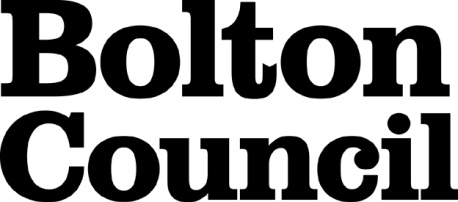 Job Description Main DutiesPerson SpecificationThese core competencies are considered essential for all roles within Bolton Council. Please be prepared to be assessed on any of these during the interview process and, for the successful applicant, throughout the probationary period.Developing Self & OthersPromote a learning environment to embed a learning culture.  Support others to develop their skills and knowledge to fulfil their potential. Actively pursue your own development. Support and promote the principles of Investors in People. Civil ContingenciesBolton Council has a statutory duty under the Civil Contingencies Act to respond in the event of an emergency. If Bolton Council’s Emergency Management Plan is activated, you may be required to assist in maintaining key Council services and supporting the community.  This could require working outside of routine working hours and working from places other than your normal place of work.Equality & DiversityUphold the principles of fairness and the Equality Act in all undertakings as a Bolton Council employee, including providing a fair, accessible service irrespective of customer’s race, religion, gender, sexuality, disability or age.Customer CareThe ability to fully understand, assess and resolve the needs of all customers including those who present with complex situations, in a manner that respects dignity and expresses a caring & professional image.Health & SafetyTake responsibility for the health and safety of yourself and others who may be affected by your acts or omissions, and comply with all health and safety legislation, policy and safe working practice, including participating in training activities necessary to your post.Data Protection and ConfidentialityEnsure that any personal data or confidential data you hold is kept securely and is not disclosed, whether electronically, verbally or in writing, to any unauthorised third party. Follow Council policies and procedures on dealing with personal information and information assets, including The Code of Conduct, Data Protection, Acceptable Use and Information Security policies. Personal or confidential data should only be accessed or used for council purposes.Fluency DutyShould you be required, as a regular and intrinsic part of your role, to speak to members of the public in English, you must be able to converse at ease with customers and provide advice in accurate spoken English, as required by The Immigration Act 2016.Working HoursThe nature and demands of the role are not always predictable and there will be an expectation that work will be required outside of normal hours from time to time.SafeguardingThis Council is committed to safeguarding and promoting the welfare of children, young people and vulnerable adults and expects all staff and volunteers to share this commitment.  Should the role involve working with the above groups, you will be subject to an Enhanced Disclosure and Barred List check by the Disclosure & Barring Service.The values of an organisation are those key principles by which people are expected to work to day to day. They’re our culture and help define what is expected of each and every one of us.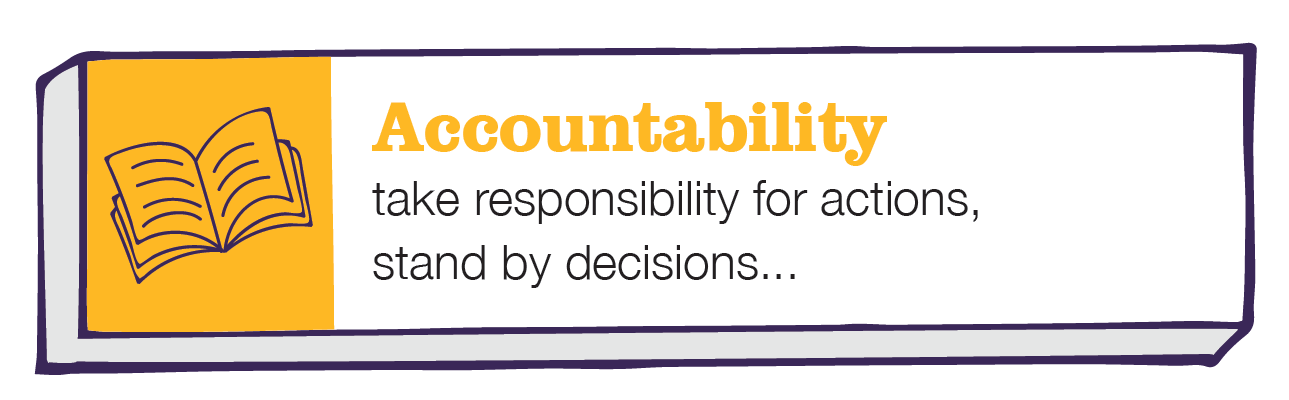 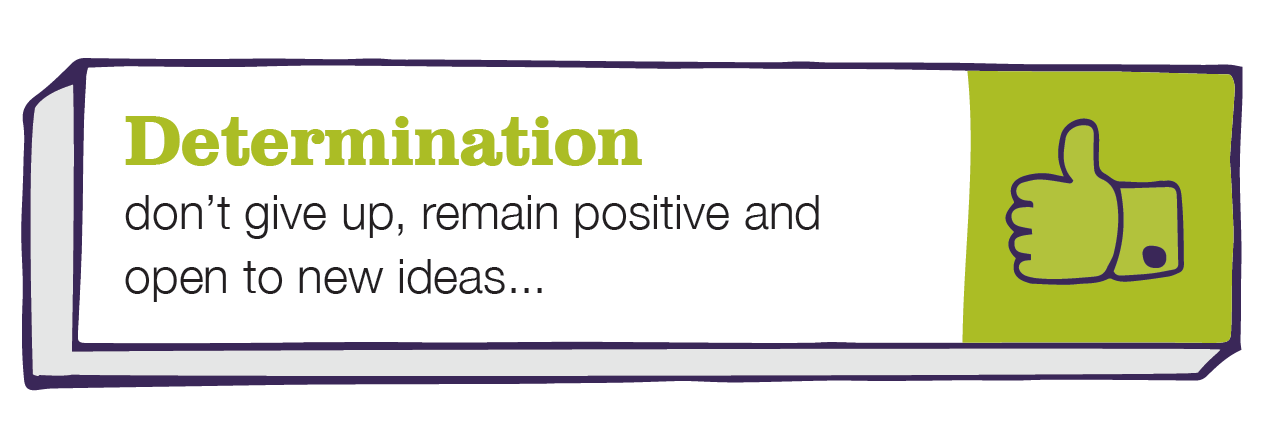 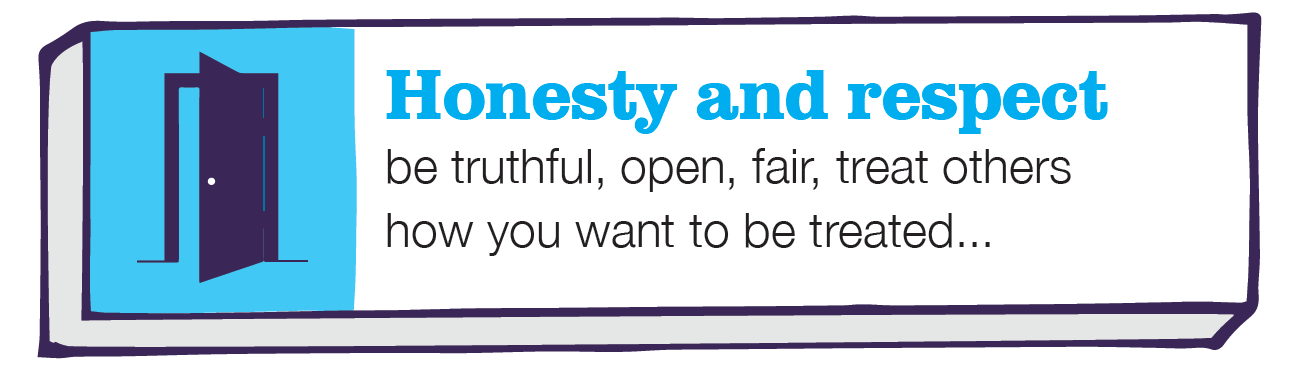 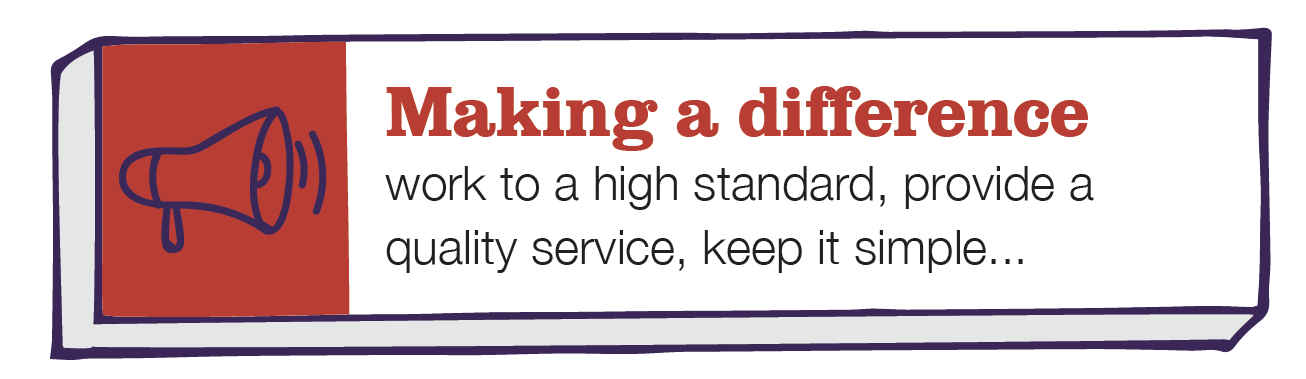 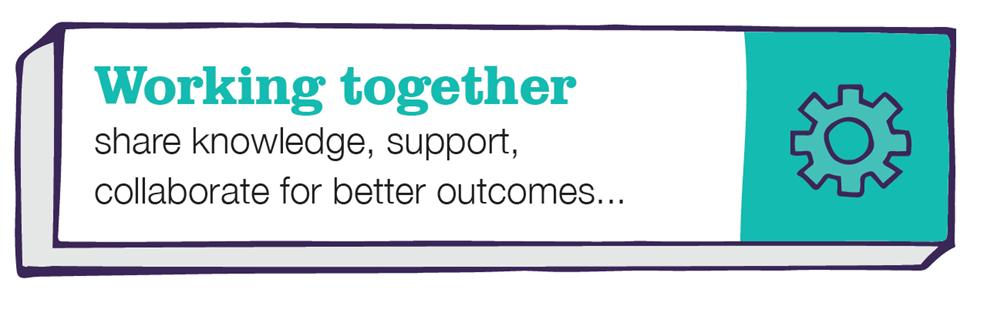 DepartmentChildren’s Services Job TitleAdministratorGradeCPrimary Purpose of JobTo assist the Administration Team Leader in providing support to the users of Children’s Social Care administration services ensuring the Service fulfils its statutory duties both effectively and efficientlyReporting ToAdministration Team LeaderDirect Staffing ReportsN/A1Work effectively with other team members to help support and improve the work of the teamWork effectively with other team members to help support and improve the work of the team2Plan, organise and develop your work to meet specified requirements and deadlinesPlan, organise and develop your work to meet specified requirements and deadlines3Record, store and supply information by maintaining and using information systems including data basesRecord, store and supply information by maintaining and using information systems including data bases4Respond and communicate effectively to internal and external customers Respond and communicate effectively to internal and external customers 5Assist in designing, creating and producing a range of documents from various sources to specified deadlinesAssist in designing, creating and producing a range of documents from various sources to specified deadlines6To photocopy, re-produce, distribute and process documentsTo photocopy, re-produce, distribute and process documents7Prepare and maintain documents for storage and archiving following Departmental and Council guidelinesPrepare and maintain documents for storage and archiving following Departmental and Council guidelines89Receive, sort and co-ordinate the distribution of mail, both electronic and manualOrdering and distributing specified goods and services including receipting, recording, monitoring and making of payments in line with policies, procedures and guidelinesReceive, sort and co-ordinate the distribution of mail, both electronic and manualOrdering and distributing specified goods and services including receipting, recording, monitoring and making of payments in line with policies, procedures and guidelines10Assist with the management and the organisation of diaries including business travelAssist with the management and the organisation of diaries including business travel11Contribute to the arrangement and setting up of meetings, events and conferencesContribute to the arrangement and setting up of meetings, events and conferences12Attend meetings to take notes/minutes and produce appropriate final documentation for distributionAttend meetings to take notes/minutes and produce appropriate final documentation for distribution13Transcribe and produce documents from recorded speechTranscribe and produce documents from recorded speech1415Deliver and co-ordinate reliable reception service and develop customer relationships, including receiving and assisting visitors as requiredTo undertake such additional duties as are reasonably commensurate with the level of the post.  Deliver and co-ordinate reliable reception service and develop customer relationships, including receiving and assisting visitors as requiredTo undertake such additional duties as are reasonably commensurate with the level of the post.  Date Job Description prepared/updated:Date Job Description prepared/updated:6th September 2022Job Description prepared by:Job Description prepared by:Sara HassallDepartmentDepartmentDepartmentChildren’s Services Children’s Services Children’s Services Children’s Services Job TitleJob TitleJob TitleadministratoradministratoradministratoradministratorStage OneStage OneStage OneCandidates who are care leavers, have a disability, are ex-armed forces or are a carer (see Carers-Charter-FINAL.pdf (gmhsc.org.uk) are guaranteed an interview if they meet the essential criteria for the role Candidates who are care leavers, have a disability, are ex-armed forces or are a carer (see Carers-Charter-FINAL.pdf (gmhsc.org.uk) are guaranteed an interview if they meet the essential criteria for the role Candidates who are care leavers, have a disability, are ex-armed forces or are a carer (see Carers-Charter-FINAL.pdf (gmhsc.org.uk) are guaranteed an interview if they meet the essential criteria for the role Candidates who are care leavers, have a disability, are ex-armed forces or are a carer (see Carers-Charter-FINAL.pdf (gmhsc.org.uk) are guaranteed an interview if they meet the essential criteria for the role The Minimum Essential Requirements for the above Post are as Follows:The Minimum Essential Requirements for the above Post are as Follows:The Minimum Essential Requirements for the above Post are as Follows:The Minimum Essential Requirements for the above Post are as Follows:The Minimum Essential Requirements for the above Post are as Follows:The Minimum Essential Requirements for the above Post are as Follows:Method of Assessment1.Skills and KnowledgeSkills and KnowledgeSkills and KnowledgeSkills and KnowledgeSkills and KnowledgeSkills and Knowledge1.To be able to provide administrative support to internal and external customers To be able to provide administrative support to internal and external customers To be able to provide administrative support to internal and external customers To be able to provide administrative support to internal and external customers To be able to provide administrative support to internal and external customers Application2.To be able to demonstrate excellent communication skills to develop and maintain effective working relationships in order to respond appropriately to the needs of colleagues and customersTo be able to demonstrate excellent communication skills to develop and maintain effective working relationships in order to respond appropriately to the needs of colleagues and customersTo be able to demonstrate excellent communication skills to develop and maintain effective working relationships in order to respond appropriately to the needs of colleagues and customersTo be able to demonstrate excellent communication skills to develop and maintain effective working relationships in order to respond appropriately to the needs of colleagues and customersTo be able to demonstrate excellent communication skills to develop and maintain effective working relationships in order to respond appropriately to the needs of colleagues and customersInterview3.To be able to work as part of a teamTo be able to work as part of a teamTo be able to work as part of a teamTo be able to work as part of a teamTo be able to work as part of a teamInterview4.To have the ability to plan, organise and prioritise workloadsTo have the ability to plan, organise and prioritise workloadsTo have the ability to plan, organise and prioritise workloadsTo have the ability to plan, organise and prioritise workloadsTo have the ability to plan, organise and prioritise workloadsInterview5.To have the ability to work with conflicting demands and adapt work to meet deadlinesTo have the ability to work with conflicting demands and adapt work to meet deadlinesTo have the ability to work with conflicting demands and adapt work to meet deadlinesTo have the ability to work with conflicting demands and adapt work to meet deadlinesTo have the ability to work with conflicting demands and adapt work to meet deadlinesInterview6.To have the ability to input, search, store, retrieve and supply information from a variety of sourcesTo have the ability to input, search, store, retrieve and supply information from a variety of sourcesTo have the ability to input, search, store, retrieve and supply information from a variety of sourcesTo have the ability to input, search, store, retrieve and supply information from a variety of sourcesTo have the ability to input, search, store, retrieve and supply information from a variety of sourcesApplication7.To produce documents from various sources using a range of softwareTo produce documents from various sources using a range of softwareTo produce documents from various sources using a range of softwareTo produce documents from various sources using a range of softwareTo produce documents from various sources using a range of softwareApplication8.To demonstrate an ability to arrange and, where necessary, attend meetings to take notesTo demonstrate an ability to arrange and, where necessary, attend meetings to take notesTo demonstrate an ability to arrange and, where necessary, attend meetings to take notesTo demonstrate an ability to arrange and, where necessary, attend meetings to take notesTo demonstrate an ability to arrange and, where necessary, attend meetings to take notesInterview9.To be able to order, maintain and distribute specified goods and services including receipting, recording, monitoring and making of payments in line with policies, procedures and guidelinesTo be able to order, maintain and distribute specified goods and services including receipting, recording, monitoring and making of payments in line with policies, procedures and guidelinesTo be able to order, maintain and distribute specified goods and services including receipting, recording, monitoring and making of payments in line with policies, procedures and guidelinesTo be able to order, maintain and distribute specified goods and services including receipting, recording, monitoring and making of payments in line with policies, procedures and guidelinesTo be able to order, maintain and distribute specified goods and services including receipting, recording, monitoring and making of payments in line with policies, procedures and guidelinesApplication10.To be able to receive, sort and co-ordinate the distribution of mail, both electronic and manual To be able to receive, sort and co-ordinate the distribution of mail, both electronic and manual To be able to receive, sort and co-ordinate the distribution of mail, both electronic and manual To be able to receive, sort and co-ordinate the distribution of mail, both electronic and manual To be able to receive, sort and co-ordinate the distribution of mail, both electronic and manual Interview11.Have excellent numeracy, literacy and communication skillsHave excellent numeracy, literacy and communication skillsHave excellent numeracy, literacy and communication skillsHave excellent numeracy, literacy and communication skillsHave excellent numeracy, literacy and communication skillsInterviewCompetencies – Please note the council’s corporate competencies, which are essential for all roles, are below in the Core Competencies section Competencies – Please note the council’s corporate competencies, which are essential for all roles, are below in the Core Competencies section Competencies – Please note the council’s corporate competencies, which are essential for all roles, are below in the Core Competencies section Competencies – Please note the council’s corporate competencies, which are essential for all roles, are below in the Core Competencies section Competencies – Please note the council’s corporate competencies, which are essential for all roles, are below in the Core Competencies section Interview2.	Experience/Qualifications/Training etc2.	Experience/Qualifications/Training etc2.	Experience/Qualifications/Training etc2.	Experience/Qualifications/Training etc2.	Experience/Qualifications/Training etc2.	Experience/Qualifications/Training etc2.	Experience/Qualifications/Training etc1.1.NVQ Administration Level 2 or equivalent OR proven experience of working in an office environmentNVQ Administration Level 2 or equivalent OR proven experience of working in an office environmentNVQ Administration Level 2 or equivalent OR proven experience of working in an office environmentApplication/CertificateApplication/Certificate2.2.Experience of using a range of computer software packages to produce accurate, well-presented documentsExperience of using a range of computer software packages to produce accurate, well-presented documentsExperience of using a range of computer software packages to produce accurate, well-presented documentsApplication/Interview/ExerciseApplication/Interview/Exercise3.3.An understanding of the services provided by Children’s ServicesAn understanding of the services provided by Children’s ServicesAn understanding of the services provided by Children’s ServicesInterviewInterview3.	Work Related Circumstances3.	Work Related Circumstances3.	Work Related Circumstances3.	Work Related Circumstances3.	Work Related Circumstances3.	Work Related Circumstances3.	Work Related Circumstances1.1.All posts require the job holder to undertake mandatory training for the role and to regularly review their developmental needs in conjunction with their line manager. Development of our employees plays a key role in delivering our servicesAll posts require the job holder to undertake mandatory training for the role and to regularly review their developmental needs in conjunction with their line manager. Development of our employees plays a key role in delivering our servicesAll posts require the job holder to undertake mandatory training for the role and to regularly review their developmental needs in conjunction with their line manager. Development of our employees plays a key role in delivering our servicesInterviewInterview2.2.The Council has a framework of Values & Behaviours that guide our behaviour and decision making to help achieve our vision.  All employees are expected to be mindful of these when undertaking their work.The Council has a framework of Values & Behaviours that guide our behaviour and decision making to help achieve our vision.  All employees are expected to be mindful of these when undertaking their work.The Council has a framework of Values & Behaviours that guide our behaviour and decision making to help achieve our vision.  All employees are expected to be mindful of these when undertaking their work.InterviewInterviewSTAGE TWOSTAGE TWOSTAGE TWOSTAGE TWOWill only be used in the event of a large number of applicants meeting the minimum essential requirementsWill only be used in the event of a large number of applicants meeting the minimum essential requirementsWill only be used in the event of a large number of applicants meeting the minimum essential requirementsAdditional RequirementsAdditional RequirementsAdditional RequirementsAdditional RequirementsAdditional RequirementsAdditional RequirementsMethod of Assessment1.	Skills and Knowledge1.	Skills and Knowledge1.	Skills and Knowledge1.	Skills and Knowledge1.	Skills and Knowledge1.	Skills and Knowledge1.	Skills and Knowledge1.2.	Experience/Qualifications/Training etc2.	Experience/Qualifications/Training etc2.	Experience/Qualifications/Training etc2.	Experience/Qualifications/Training etc2.	Experience/Qualifications/Training etc2.	Experience/Qualifications/Training etc2.	Experience/Qualifications/Training etc1.Date Person Specification prepared/updated6th September 2022Person Specification prepared bySara Hassall